ПроектТехнологическая схема предоставления муниципальной услуги «Дача письменных разъяснений налоговым органам, налогоплательщикам и налоговым агентам по вопросу применения нормативных правовых актов Ханты-Мансийского района о местных налогах  и сборах»»Раздел  1. Общие сведения о муниципальной услугеРаздел 2. Общие сведения о «подуслугах»Раздел 3. Сведения о заявителях «подуслуги»Раздел 4. Документы, предоставляемые заявителем для получения «подуслуги»Раздел 5. Документы и сведения, получаемые посредством межведомственного информационного взаимодействияРаздел 6. Результат «подуслуги»Раздел 7. Технологические процессы предоставления «подуслуги»Раздел 8. "Особенности предоставления "подуслуги" в электронной форме"Приложение 1к  технологической схемепредоставления муниципальной услугипо даче письменных разъясненийналоговым органам, налогоплательщикам и налоговым агентампо вопросам применения нормативных правовых актов Ханты-Мансийского районаРекомендуемая форма заявленияВ комитет по финансам администрацииХанты-Мансийского района от _________________________________(ФИО (последнее – при наличии) гражданина,направляющего обращение)____________________________________(почтовый адрес заявителя, по которомудолжен быть направлен ответ)____________________________________(контактный телефон заявителя)ЗАЯВЛЕНИЕ __________________________________________________________________________________________________________________________ИНН______________________Кадастровый номер объекта недвижимости ______________________Адрес (место расположения) объекта недвижимости ________________________________________________________________________________________________________________________________	Разрешенное использование объекта недвижимости ________________________________________________________________	Площадь объекта недвижимости _______________________________	Кадастровая стоимость объекта недвижимости ___________________	Результат муниципальной услуги прошу выдать (направить) (отметить нужное):при личном обращении в уполномоченный органпри личном обращении в многофункциональный центр предоставления государственных и муниципальных услугпосредством почтовой связина адрес электронной почты  _______________________________________(указать адрес электронной почты)Приложение: ____________(при наличии – перечислить)Дата________ подпись____________ расшифровка подписи_____________(для физических лиц)Приложение 2к технологической схемепредоставления муниципальной услугипо даче письменных разъясненийналоговым органам, налогоплательщикам и налоговым агентампо вопросам применения нормативных правовых актов Ханты-Мансийского районаОБРАЗЕЦ ЗАЯВЛЕНИЯВ комитет по финансам администрацииХанты-Мансийского района от Павлова Ивана Ивановича(ФИО (последнее – при наличии) гражданина,направляющего обращение)628007, г.Ханты-Мансийск, ул.Мира дом 26, кв.2(почтовый адрес заявителя, по которомудолжен быть направлен ответ)89048852650(контактный телефон заявителя)ЗАЯВЛЕНИЕ Прошу дать разъяснение об установленной ставке по налогу на имущество физических лиц в 2020 году в отношении объекта недвижимости.ИНН 8601020817 Кадастровый номер объекта недвижимости 86:02:0707002:701Адрес (место расположения) объекта недвижимости:	Разрешенное использование объекта недвижимости: для ведения дачного хозяйства 	Кадастровая стоимость объекта недвижимости: 83 197,83 руб.	Результат муниципальной услуги прошу выдать (направить) (отметить нужное):при личном обращении в уполномоченный органпри личном обращении в многофункциональный центр предоставления государственных и муниципальных услугпосредством почтовой связина адрес электронной почты ______________________________________(указать адрес электронной почты)Приложение: отсутствуют (при наличии – перечислить)Дата 10.04.2021 подпись Павлов расшифровка подписи Павлов(для физических лиц)Приложение 3к технологической схеме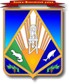 предоставления муниципальной услугипо даче письменных разъясненийналоговым органам,налогоплательщикам и налоговым агентампо вопросам применения нормативных правовых актов Ханты-Мансийского районаУважаемый (ая) ____________________!На Ваше обращение о даче разъяснений по вопросу __________________________, сообщаю, что___________________________________________________________________________________________________________________________________________________________________________________________________________________________________________________________________________________________________ 	Подпись                                                         Инициалы, фамилияИсполнитель:(должность, ФИО, телефон)Приложение 4                     к технологической схемепредоставления муниципальной услугипо даче письменных разъясненийналоговым органам,Уважаемый Иван Иванович!На Ваше обращение по вопросу разъяснения  по установлению ставки по налогу      на имущество физических лиц применяемой в 2020 году  в отношении объекта недвижимости (для ведения дачного хозяйства)  сообщаю, что Решением                         Думы - Мансийского района от 14.11.2014   № 404 «Об установлении налога                             на имущество физических лиц»  (далее – Решение Думы) установлены ставки                       по налогу на имущество физических лиц в процентах исходя из кадастровой стоимости объектов налогообложения и вида использования объектов недвижимости.Указанные Вами в обращении по виду использования объекта недвижимости                        (для ведения дачного хозяйства) подлежит исчислению по ставке 0,1 % согласно Решения Думы.Председатель комитета Исполнитель:специалист-эксперт управления  доходов налоговой политики,Ларина Дарья Леонидовнател. 8 (3467) 35-28-35Приложение 5к технологической схемепредоставления муниципальной услугипо даче письменных разъясненийналоговым органам,Уважаемый (ая) ____________________!На Ваше обращение сообщаю, что в соответствии с подпунктом (ами) ____ пункта 00 административного регламента предоставления муниципальной услуги по даче письменных разъяснений налоговым органам, налогоплательщикам и налоговым агентам по  вопросу применения нормативных правовых актов __________________(наименование муниципального образования) о местных налогах и сборах, утвержденного постановлением администрации __________________(наименование муниципального образования) от «____»_________20__ года №_____, Вам отказано в предоставлении разъяснений по вопросу применения __________________(например, налоговой ставки для исчисления земельного налога) в связи                 с _______________________(указывается мотивированная причина отказа).Должность 					Подпись		             Инициалы, фамилияИсполнитель:(должность, ФИО, телефон)Приложение 6к технологической схемепредоставления муниципальной услугипо даче письменных разъясненийналоговым органам,Уважаемый Иван Иванович!На Ваше обращение сообщаю, что в соответствии с подпунктом 1 пункта 28 административного регламента предоставления муниципальной услуги по даче письменных разъяснений налоговым органам, налогоплательщикам и налоговым агентам               по вопросу применения нормативных правовых актов администрации                             Ханты-Мансийского района о местных налогах и сборах, утвержденного постановлением администрации     Ханты-Мансийского района от 30.03.2021 № 73,           Вам отказано в предоставлении разъяснений по вопросу применения налоговой ставки для исчисления налога  на имущество физических лиц в связи с тем, что заявление подано неуполномоченным лицом  (от лица заявителя действует представитель без доверенности).Председатель комитета Исполнитель:специалист-эксперт управления  доходов налоговой политики,Ларина Дарья Леонидовнател. 8 (3467) 35-28-35Приложение 7к  технологической схемепредоставления муниципальной услугипо даче письменных разъясненийналоговым органам, налогоплательщикам и налоговым агентампо вопросам применения нормативных правовых актов Ханты-Мансийского района
Форма расписки в получении документовРасписка в получении документовпо заявлению № ______ от «__»_______20__г.Приложение 8к  технологической схемепредоставления муниципальной услугипо даче письменных разъясненийналоговым органам, налогоплательщикам и налоговым агентампо вопросам применения нормативных правовых актов Ханты-Мансийского районаОбразец заполнения формы расписки в получении документовРасписка в получении документовпо заявлению № 05-Вх-1110 от 16 октября 2021 г.Приложение 9к  технологической схемепредоставления муниципальной услугипо даче письменных разъясненийналоговым органам, налогоплательщикам и налоговым агентампо вопросам применения нормативных правовых актов Ханты-Мансийского районаФорма расписки в получении документовРасписка в получении документовВсю интересующую вас информацию о ходе предоставления государственных услуг, а также любую другую информацию Вы можете узнать, позвонив на горячую линию:                 8-800-101-0001 Не представление заявителем документов, обязанность по предоставлению которых на него возложена, является одним из оснований для отказа в предоставлении (государственной/муниципальной) услуги.Узнать состояние вашего заявления, а также оценить качество оказания услуги можно на сайте mfc.admhmao.ruПриложение 10к  технологической схемепредоставления муниципальной услугипо даче письменных разъясненийналоговым органам, налогоплательщикам и налоговым агентампо вопросам применения нормативных правовых актов Ханты-Мансийского районаФорма заполнения расписки в получении документовРасписка в получении документовВсю интересующую вас информацию о ходе предоставления государственных услуг, а также любую другую информацию Вы можете узнать, позвонив на горячую линию: 8-800-101-0001 Не представление заявителем документов, обязанность по предоставлению которых на него возложена, является одним из оснований для отказа в предоставлении (государственной/муниципальной) услуги.Узнать состояние вашего заявления, а также оценить качество оказания услуги можно на сайте mfc.admhmao.ru№ п/пПараметр Значение параметра/состояние1.Наименование органа, предоставляющего услугуКомитет по финансам администрации Ханты-Мансийского района 2.Номер услуги в федеральном реестре86000000001662584143.Полное наименование услугиДача письменных разъяснений налоговым органом, налогоплательщикам и налоговым агентам по вопросу применения нормативных правовых актов Ханты-Мансийского района о местных налогах и сборах4.Краткое наименование услугиДача письменных разъяснений налоговым органом, налогоплательщикам и налоговым агентам по вопросу применения нормативных правовых актов Ханты-Мансийского района о местных налогах и сборах5.Административный регламент предоставления муниципальной услугиПостановление администрации Ханты-Мансийского района от 30.03.2021 № 73 "Об утверждении административного регламента по предоставлению муниципальной услуги по даче письменных разъяснений налоговым органом, налогоплательщикам и налоговым агентам по вопросу применения нормативных правовых актов Ханты-Мансийского района о местных налогах и сборах»6.Перечень «подуслуг»нет7.Способы оценки качества предоставления муниципальной услуги1. Радиотелефонная связь (смс-опрос, телефонный опрос)2. Терминальные устройства в МФЦ.Срок предоставления в зависимости от условийСрок предоставления в зависимости от условийСрок предоставления в зависимости от условийОснования отказа в приеме документовОснования отказа в предоставлении «подуслуги»Основания приостановления предоставления «подуслуги»Основания приостановления предоставления «подуслуги»Срок приостановления предоставления «подуслуги»Плата за предоставление «подуслуги»Плата за предоставление «подуслуги»Плата за предоставление «подуслуги»Плата за предоставление «подуслуги»Плата за предоставление «подуслуги»Способ обращения за получением «подуслуги»Способ получения результатов «подуслуги»При подаче заявления по месту жительства (месту нахождения юр.лица)При подаче заявления не по месту жительства (по месту обращения)При подаче заявления не по месту жительства (по месту обращения)Основания отказа в приеме документовОснования отказа в предоставлении «подуслуги»Основания приостановления предоставления «подуслуги»Основания приостановления предоставления «подуслуги»Срок приостановления предоставления «подуслуги»наличие платы (государстве иной пошлины)наличие платы (государстве иной пошлины)Реквизи-ты нор-матив-ного правового акта, являющегося основанием для взимания платы (государственной пошлины)Реквизи-ты нор-матив-ного правового акта, являющегося основанием для взимания платы (государственной пошлины)КБК для взимания платы (государственной пошлины), в том числе через МФЦСпособ обращения за получением «подуслуги»Способ получения результатов «подуслуги»12234556778891011Дача письменных разъяснений налоговым органом, налогоплательщикам и налоговым агентам по вопросу применения нормативных правовых актов Ханты-Мансийского района (наименование муниципального образования) Дача письменных разъяснений налоговым органом, налогоплательщикам и налоговым агентам по вопросу применения нормативных правовых актов Ханты-Мансийского района (наименование муниципального образования) Дача письменных разъяснений налоговым органом, налогоплательщикам и налоговым агентам по вопросу применения нормативных правовых актов Ханты-Мансийского района (наименование муниципального образования) Дача письменных разъяснений налоговым органом, налогоплательщикам и налоговым агентам по вопросу применения нормативных правовых актов Ханты-Мансийского района (наименование муниципального образования) Дача письменных разъяснений налоговым органом, налогоплательщикам и налоговым агентам по вопросу применения нормативных правовых актов Ханты-Мансийского района (наименование муниципального образования) Дача письменных разъяснений налоговым органом, налогоплательщикам и налоговым агентам по вопросу применения нормативных правовых актов Ханты-Мансийского района (наименование муниципального образования) Дача письменных разъяснений налоговым органом, налогоплательщикам и налоговым агентам по вопросу применения нормативных правовых актов Ханты-Мансийского района (наименование муниципального образования) Дача письменных разъяснений налоговым органом, налогоплательщикам и налоговым агентам по вопросу применения нормативных правовых актов Ханты-Мансийского района (наименование муниципального образования) Дача письменных разъяснений налоговым органом, налогоплательщикам и налоговым агентам по вопросу применения нормативных правовых актов Ханты-Мансийского района (наименование муниципального образования) Дача письменных разъяснений налоговым органом, налогоплательщикам и налоговым агентам по вопросу применения нормативных правовых актов Ханты-Мансийского района (наименование муниципального образования) Дача письменных разъяснений налоговым органом, налогоплательщикам и налоговым агентам по вопросу применения нормативных правовых актов Ханты-Мансийского района (наименование муниципального образования) Дача письменных разъяснений налоговым органом, налогоплательщикам и налоговым агентам по вопросу применения нормативных правовых актов Ханты-Мансийского района (наименование муниципального образования) Дача письменных разъяснений налоговым органом, налогоплательщикам и налоговым агентам по вопросу применения нормативных правовых актов Ханты-Мансийского района (наименование муниципального образования) Дача письменных разъяснений налоговым органом, налогоплательщикам и налоговым агентам по вопросу применения нормативных правовых актов Ханты-Мансийского района (наименование муниципального образования) Дача письменных разъяснений налоговым органом, налогоплательщикам и налоговым агентам по вопросу применения нормативных правовых актов Ханты-Мансийского района (наименование муниципального образования) Максимальны  срок предоставления муниципальной услуги два месяца со дня до 60 календарных дней с даты регистрации заявленияМаксимальны  срок предоставления муниципальной услуги два месяца со дня до 60 календарных дней с даты регистрации заявления-отсутствуют1. Обращение с заявлением неуполномоченного лица (не представлен документ, подтверждающий полномочия, в случае обращения с заявлением о предоставлении муниципальной услуги представителя заявителя);2.Невозможно идентифицировать налогоплательщика, налогового агента, а также объект недвижимости, в отношении которого необходимо дать разъяснения по вопросу применения налоговой ставки, поскольку заявление не содержит сведений об ИНН налогоплательщика, налогового агента, либо сведений об указанном объекте недвижимости.3. Письменное заявление о добровольном отказе в предоставлении муниципальной услуги.нет--нет----1.Личное обращение в орган, предоставляющий услугу.                                                               2.Личное обращение в многофункциональный центре предоставления государственных и муниципальных услуг.                                                                          3. Почтовая связь. Почтовое отправление в орган, предоставляющий муниципальную услугу.                                                                          4. На адрес электронной почты органа, предоставляющего услугу.1. В органе, предоставляющем услугу, на бумажном носителе.2. В МФЦ на бумажном носителе, полученном из органа, предоставляющего услугу.3. Почтовым отправлением.                                                                          4. На адрес электронной почты заявителя.№ п/пКатегории лиц, имеющих право на получение «подуслуги»Документ, подтверждающий правомочие заявителя соответствующей категории на получение «подуслуги»Установленные требования к документу, подтверждающему правомочие заявителя соответствующей категории на получение «подуслуги»Наличие возможности подачи заявления на предоставление «подуслуги» представителями заявителяИсчерпывающий перечень лиц, имеющих право на подачу заявления от имени заявителяНаименование документа, подтверждающего право подачи заявления от имени заявителяУстановленные требования к документу, подтверждающему право подачи заявления от имени заявителя12345678Дача письменных разъяснений налоговым органом, налогоплательщикам и налоговым агентам по вопросу применения нормативных правовых актов Ханты-Мансийского района (наименование муниципального образования)Дача письменных разъяснений налоговым органом, налогоплательщикам и налоговым агентам по вопросу применения нормативных правовых актов Ханты-Мансийского района (наименование муниципального образования)Дача письменных разъяснений налоговым органом, налогоплательщикам и налоговым агентам по вопросу применения нормативных правовых актов Ханты-Мансийского района (наименование муниципального образования)Дача письменных разъяснений налоговым органом, налогоплательщикам и налоговым агентам по вопросу применения нормативных правовых актов Ханты-Мансийского района (наименование муниципального образования)Дача письменных разъяснений налоговым органом, налогоплательщикам и налоговым агентам по вопросу применения нормативных правовых актов Ханты-Мансийского района (наименование муниципального образования)Дача письменных разъяснений налоговым органом, налогоплательщикам и налоговым агентам по вопросу применения нормативных правовых актов Ханты-Мансийского района (наименование муниципального образования)Дача письменных разъяснений налоговым органом, налогоплательщикам и налоговым агентам по вопросу применения нормативных правовых актов Ханты-Мансийского района (наименование муниципального образования)Дача письменных разъяснений налоговым органом, налогоплательщикам и налоговым агентам по вопросу применения нормативных правовых актов Ханты-Мансийского района (наименование муниципального образования)1.Налоговые органыНе установленНе установленыимеетсяНе установлендоверенностьдоверенность2.Физические лица (налогоплательщики налоговые агенты,                               за исключением государственных органов, территориальных органов, органов государственных внебюджетных фондов и их территориальных органов, органов местного самоуправления)1.Документ, удостоверяющий личность:

1.1.Паспорт гражданина РФ1. Должен быть действительным на срок обращения за предоставлением услуги.
2. Не должен содержать подчисток, приписок, зачёркнутых слов и других исправлений.
3. Не должен иметь повреждений, наличие которых не позволяет однозначно истолковать их содержание.имеетсяУполномоченные представители (любые дееспособные физические лица, достигшие 18 лет)1.Документ, удостоверяющий личность:1.1.Паспорт гражданина РФДоверенность?1. Должен быть действительным на срок обращения за предоставлением услуги.2. Не должен содержать подчисток, приписок, зачёркнутых слов и других исправлений.3. Не должен иметь повреждений, наличие которых не позволяет однозначно истолковать их содержание.2.Физические лица (налогоплательщики налоговые агенты,                               за исключением государственных органов, территориальных органов, органов государственных внебюджетных фондов и их территориальных органов, органов местного самоуправления)1.2.Временное удостоверение личности гражданина РФ1. Должно быть действительным на срок обращения за предоставлением услуги.
2. Не должно содержать подчисток, приписок, зачёркнутых слов и других исправлений.
3. Не должно иметь повреждений, наличие которых не позволяет однозначно истолковать их содержание.Уполномоченные представители (любые дееспособные физические лица, достигшие 18 лет)1.2.Временное удостоверение личности гражданина РФДоверенность?1. Должно быть действительным на срок обращения за предоставлением услуги.2. Не должно содержать подчисток, приписок, зачёркнутых слов и других исправлений.3. Не должно иметь повреждений, наличие которых не позволяет однозначно истолковать их содержание.2.Физические лица (налогоплательщики налоговые агенты,                               за исключением государственных органов, территориальных органов, органов государственных внебюджетных фондов и их территориальных органов, органов местного самоуправления)1.3.Удостоверение беженца1. Должно быть действительным на срок обращения за предоставлением услуги.                                                                                             2. Не должно содержать подчисток, приписок, зачеркнутых слов и других исправлений. 
3. Не должно иметь повреждений, наличие которых не позволяет однозначно истолковать их содержание.Уполномоченные представители (любые дееспособные физические лица, достигшие 18 лет)1.3.Удостоверение беженцаДоверенность?1. Должно быть действительным на срок обращения за предоставлением услуги.                                                                                             2. Не должно содержать подчисток, приписок, зачеркнутых слов и других исправлений. 3. Не должно иметь повреждений, наличие которых не позволяет однозначно истолковать их содержание.2.Физические лица (налогоплательщики налоговые агенты,                               за исключением государственных органов, территориальных органов, органов государственных внебюджетных фондов и их территориальных органов, органов местного самоуправления)1.4. Свидетельство о предоставлении временного убежища на территории РФ1. Должно быть действительным на срок обращения за предоставлением услуги.                                                                                             2. Не должно содержать подчисток, приписок, зачеркнутых слов и других исправлений. 
3. Не должно иметь повреждений, наличие которых не позволяет однозначно истолковать их содержание.Уполномоченные представители (любые дееспособные физические лица, достигшие 18 лет)1.4. Свидетельство о предоставлении временного убежища                              на территории РФДоверенность?1. Должно быть действительным на срок обращения за предоставлением услуги.                                                                                             2. Не должно содержать подчисток, приписок, зачеркнутых слов и других исправлений. 
3. Не должно иметь повреждений, наличие которых не позволяет однозначно истолковать их содержание.2.Физические лица (налогоплательщики налоговые агенты,                               за исключением государственных органов, территориальных органов, органов государственных внебюджетных фондов и их территориальных органов, органов местного самоуправления)1.5. Вид на жительство1. Должно быть действительным на срок обращения за предоставлением услуги.                                                                                             2. Не должно содержать подчисток, приписок, зачеркнутых слов и других исправлений. 
3. Не должно иметь повреждений, наличие которых не позволяет однозначно истолковать их содержание.    Уполномоченные представители (любые дееспособные физические лица, достигшие 18 лет)1.5. Вид на жительствоДоверенность?1. Должно быть действительным на срок обращения за предоставлением услуги.                                                                                             2. Не должно содержать подчисток, приписок, зачеркнутых слов и других исправлений. 
3. Не должно иметь повреждений, наличие которых не позволяет однозначно истолковать их содержание.    2.Физические лица (налогоплательщики налоговые агенты,                               за исключением государственных органов, территориальных органов, органов государственных внебюджетных фондов и их территориальных органов, органов местного самоуправления)1.6.Паспорт иностранного гражданина (национальный паспорт или национальный заграничный паспорт)1. Должен быть действительным на срок обращения за предоставлением услуги.                                                                                             2. Не должен содержать подчисток, приписок, зачеркнутых слов и других исправлений. 3. Не должен иметь повреждений, наличие которых не позволяет однозначно истолковать их содержание.4. Должен быть  переведен на русский язык, верность перевода должна быть нотариально удостоверена.Уполномоченные представители (любые дееспособные физические лица, достигшие 18 лет)1.6.Паспорт иностранного гражданина (национальный паспорт или национальный заграничный паспорт)Доверенность?1. Должен быть действительным на срок обращения за предоставлением услуги.                                                                                             2. Не должен содержать подчисток, приписок, зачеркнутых слов и других исправлений. 3. Не должен иметь повреждений, наличие которых не позволяет однозначно истолковать их содержание.4. Должен быть  переведен на русский язык, верность перевода должна быть нотариально удостоверена.2.Уполномоченные представители (любые дееспособные физические лица, достигшие 18 лет)2. Доверенность1. Должна быть нотариально удостоверена (должна содержать передаваемое полномочие, наименование документа, указание на место его составления, дату составления, сведения о доверителе и доверенном лице (Ф.И.О. полностью, паспортные данные), подпись доверителя, срок на который она выдана.2. Должна быть действительной на срок обращения за предоставлением услуги.3. Не должна содержать подчисток, приписок, зачёркнутых слов и других исправлений.4. Не должна иметь повреждений, наличие которых не позволяет однозначно истолковать их содержание.2.Юридические лица (налогоплательщики налоговые агенты, за исключением государственных органов, территориальных органов, органов государственных внебюджетных фондов и их территориальных органов, органов местного самоуправления)Законные представители (любые лица, имеющие право действовать от имени юридического лица без доверенности)1.Документ, удостоверяющий личность:1.1.Паспорт гражданина РФДоверенность?1. Должен быть действительным на срок обращения за предоставлением услуги.2. Не должен содержать подчисток, приписок, зачёркнутых слов и других исправлений.3. Не должен иметь повреждений, наличие которых не позволяет однозначно истолковать их содержание.1.2.Временное удостоверение личности гражданина РФ1. Должно быть действительным на срок обращения за предоставлением услуги.2. Не должно содержать подчисток, приписок, зачёркнутых слов и других исправлений.3. Не должно иметь повреждений, наличие которых не позволяет однозначно истолковать их содержание.2.Документ, подтверждающий полномочия представителя заявителя:

2.1.Решение (приказ) о назначении лица или об избрании физического лица на должность1. Должно содержать подписи должностного лица, подготовившего документ, дату составления, печать организации (при наличии), выдавшей документ.2. Должно содержать информацию  о праве физического лица  действовать от имени заявителя без доверенности (юр. лица). 3. Должно быть действительным на срок обращения за предоставлением услуги.4. Не должно содержать подчисток, приписок, зачёркнутых слов и других исправлений.5. Не должно иметь повреждений, наличие которых не позволяет однозначно истолковать их содержание.Представители, действующие на основании доверенности, оформленной в соответствии с законодательством Российской Федерации1.Документ, удостоверяющий личность:

1.1.Паспорт гражданина РФ1. Должен быть действительным на срок обращения за предоставлением услуги.2. Не должен содержать подчисток, приписок, зачёркнутых слов и других исправлений.3. Не должен иметь повреждений, наличие которых не позволяет однозначно истолковать их содержание.1.2.Временное удостоверение личности гражданина РФ1. Должно быть действительным на срок обращения за предоставлением услуги.2. Не должно содержать подчисток, приписок, зачёркнутых слов и других исправлений3. Не должно иметь повреждений, наличие которых не позволяет однозначно истолковать их содержание.2.Документ, подтверждающий полномочия представителя заявителя:2.1. Доверенность1. Должна быть нотариально удостоверена (должна содержать передаваемое полномочие, наименование документа, указание на место его составления, дату составления, сведения о доверителе и доверенном лице (Ф.И.О. полностью, паспортные данные), подпись доверителя, срок на который она выдана) или оформлена в простой письменной форме (заверена печатью (при наличии) заявителя и подписана руководителем юр.лица или уполномоченным этим руководителем лицом).2. Должна содержать сведения, подтверждающие наличие права представителя заявителя на подачу заявления от имени заявителя.3. Должна быть действительным на срок обращения за предоставлением услуги.4. Не должна содержать подчисток, приписок, зачёркнутых слов и других исправлений.5. Не должна иметь повреждений, наличие которых не позволяет однозначно истолковать их содержание.№ п/пКатегория документаНаименование документов, которые предоставляет заявитель для получения «подуслуги»Количество необходимых экземпляров документа с указанием подлинник / копияУсловие предоставления документаУстановленные требования к документуФорма (шаблон) документаОбразец документа / заполнения документа12345678Дача письменных разъяснений налоговым органом, налогоплательщикам и налоговым агентам по вопросу применения нормативных правовых актов Ханты-Мансийского района (наименование муниципального образования)Дача письменных разъяснений налоговым органом, налогоплательщикам и налоговым агентам по вопросу применения нормативных правовых актов Ханты-Мансийского района (наименование муниципального образования)Дача письменных разъяснений налоговым органом, налогоплательщикам и налоговым агентам по вопросу применения нормативных правовых актов Ханты-Мансийского района (наименование муниципального образования)Дача письменных разъяснений налоговым органом, налогоплательщикам и налоговым агентам по вопросу применения нормативных правовых актов Ханты-Мансийского района (наименование муниципального образования)Дача письменных разъяснений налоговым органом, налогоплательщикам и налоговым агентам по вопросу применения нормативных правовых актов Ханты-Мансийского района (наименование муниципального образования)Дача письменных разъяснений налоговым органом, налогоплательщикам и налоговым агентам по вопросу применения нормативных правовых актов Ханты-Мансийского района (наименование муниципального образования)Дача письменных разъяснений налоговым органом, налогоплательщикам и налоговым агентам по вопросу применения нормативных правовых актов Ханты-Мансийского района (наименование муниципального образования)Дача письменных разъяснений налоговым органом, налогоплательщикам и налоговым агентам по вопросу применения нормативных правовых актов Ханты-Мансийского района (наименование муниципального образования)1Заявление Заявление о предоставлении муниципальной услуги1 экз., подлинник

Действие:
проверка документа на соответствие установленным требованиямнет1. Заявление подается заявителем в свободной форме или по форме, приведенной в приложении 1,к чему? в котором указываются:- наименование уполномоченного органа либо должность, фамилия, имя, отчество (последнее – при наличии) должностного лица уполномоченного органа, которому направляется письменное обращение;- фамилия, имя, отчество (последнее – при наличии) гражданина, направляющего обращение;- почтовый адрес заявителя, по которому должен быть направлен ответ;- контактный телефон заявителя;- содержание обращения;- кадастровый номер объекта недвижимости, его адрес (местоположение), разрешенное использование, площадь и кадастровая стоимость (указываются в случае, если обращение содержит просьбу дать разъяснения по вопросу применения налоговой ставки в отношении объекта недвижимости);- ИНН;- способ получения документа, являющегося результатом предоставления муниципальной услуги (при личном обращении в уполномоченный орган, при личном обращении в МФЦ, посредством почтовой связи или электронной почты);- подпись лица;- дата обращения.2. Письменное обращение юридического лица оформляется на его фирменном бланке с указанием реквизитов заявителя, даты и регистрационного номера, фамилии и номера телефона исполнителя за подписью руководителя или должностного лица, имеющего право подписи соответствующих документов.3.  Заявитель вправе приложить к заявлению необходимые документы и материалы.                См. Приложение 1 к настоящей технологической схемеСм. Приложение 2 к настоящей технологической схеме2Документ, удостоверяющий личность1. Паспорт гражданина РФ1 экз., подлинникДействия:1. Установление личности заявителя (представителя заявителя)2. Проверка документа на соответствие установленным требованиям1. При личном обращении заявителя (представителя заявителя) в орган, предоставляющий услугу, или в МФЦ за получением муниципальной услуги2. Принимается один документ из категории1. Должен быть действительным на срок обращения за предоставлением услуги.2. Не должен содержать подчисток, приписок, зачёркнутых слов и других исправлений.3. Не должен иметь повреждений, наличие которых не позволяет однозначно истолковать их содержание.--2. Временное удостоверение личности гражданина РФ1 экз., подлинникДействия:1. Установление личности заявителя2. Проверка документа на соответствие установленным требованиям1. В случае замены паспорта гражданина РФ2. При личном обращении заявителя (представителя заявителя) в орган, предоставляющий услугу, или в МФЦ за получением муниципальной услуги3. Принимается один документ из категории1. Должно быть действительным на срок обращения за предоставлением услуги.2. Не должно содержать подчисток, приписок, зачёркнутых слов и других исправлений.3. Не должно иметь повреждений, наличие которых не позволяет однозначно истолковать их содержание.1.3. Удостоверение беженца1. При отсутствии гражданства РФ и наличия удостоверения беженца2. При личном обращении заявителя (представителя заявителя) в орган, предоставляющий услугу, или в МФЦ за получением муниципальной услуги3. Принимается один документ из категории1.4. Свидетельство о предоставлении временного убежища на территории РФ1. При отсутствии гражданства РФ и наличия свидетельства о предоставлении временного убежища на территории РФ2. При личном обращении заявителя (представителя заявителя) в орган, предоставляющий услугу, или в МФЦ за получением муниципальной услуги3. Принимается один документ из категории1. Должно быть действительным на срок обращения за предоставлением услуги.2. Не должно содержать подчисток, приписок, зачеркнутых слов и других исправлений. 3. Не должно иметь повреждений, наличие которых не позволяет однозначно истолковать их содержание.1.5. Вид на жительство1. При отсутствии гражданства РФ 2. При личном обращении заявителя (представителя заявителя) в орган, предоставляющий услугу, или в МФЦ за получением муниципальной услуги3. Принимается один документ из категории1. Должно быть действительным на срок обращения за предоставлением услуги.2. Не должно содержать подчисток, приписок, зачеркнутых слов и других исправлений. 3. Не должно иметь повреждений, наличие которых не позволяет однозначно истолковать их содержание.    1.6. Паспорт иностранного гражданина (национальный паспорт или национальный заграничный паспорт)1. Предоставляется иностранными гражданами 2. При личном обращении заявителя (представителя заявителя) в орган, предоставляющий услугу, или в МФЦ за получением муниципальной услуги3. Принимается один документ из категории1. Должен быть действительным на срок обращения за предоставлением услуги.2. Не должен содержать подчисток, приписок, зачеркнутых слов и других исправлений. 3. Не должен иметь повреждений, наличие которых не позволяет однозначно истолковать их содержание.4. Должен быть  переведен на русский язык, верность перевода должна быть нотариально удостоверена.3.Документ, подтверждающий полномочия представителя заявителя1. Доверенность1 экз., подлинникДействия:1. Установление полномочий представителя заявителя2. Проверка документа на соответствие установленным требованиямВ случае обращения представителя заявителя (физического лица, индивидуального предпринимателя)1. Должна быть нотариально удостоверена (должна содержать передаваемое полномочие, наименование документа, указание на место его составления, дату составления, сведения о доверителе и доверенном лице (Ф.И.О. полностью, паспортные данные), подпись доверителя, срок на который она выдана.2. Должна быть действительной на срок обращения за предоставлением услуги.3. Не должна содержать подчисток, приписок, зачёркнутых слов и других исправлений.4. Не должна иметь повреждений, наличие которых не позволяет однозначно истолковать их содержание.В случае обращения представителя заявителя (юридического лица)2. Принимается один документ из категории1. Должна быть нотариально удостоверена (должна содержать передаваемое полномочие, наименование документа, указание на место его составления, дату составления, сведения о доверителе и доверенном лице (Ф.И.О. полностью, паспортные данные), подпись доверителя, срок на который она выдана) или оформлена в простой письменной форме на официальном бланке юр. лица (заверена печатью (при наличии) заявителя и подписана руководителем  юр. лица или уполномоченным этим руководителем лицом);2. Должна содержать сведения, подтверждающие наличие права представителя заявителя на подачу заявления от имени заявителя;3. Должна быть действительна на срок обращения за предоставлением услуги;4. Не должна содержать подчисток, приписок, зачёркнутых слов и других исправлений;5. Не должна иметь повреждений, наличие которых не позволяет однозначно истолковать их содержание.2. Решение (приказ) о назначении лица или об избрании физического лица на должность1 экз., подлинникДействия:1. Установление полномочий представителя заявителя2. Проверка документа на соответствие установленным требованиямВ случае обращения представителя юридического лица, наделенного правом действовать без доверенности1. Должно содержать подписи должностного лица, подготовившего документ, дату составления, печать организации (при наличии), выдавшей документ.2. Должно содержать информацию  о праве физического лица  действовать от имени заявителя без доверенности (юр. лица). 3. Должно быть действительным на срок обращения за предоставлением услуги.4. Не должно содержать подчисток, приписок, зачёркнутых слов и других исправлений.5. Не должно иметь повреждений, наличие которых не позволяет однозначно истолковать их содержание.Реквизиты актуальной технологической карты межведомствен-ного взаимодействияНаименование запрашиваемого документа (сведения)Перечень и состав сведений, запрашиваемых в рамках межведомствен-ного информационного взаимодействияНаименование органа (организации), направляющего (ей) межведомственный запросНаименование органа (организации), в адрес которого (ой) направляется межведомственный запросSID электронного сервисаСрок осуществления межведомствен-ного информационного взаимодействияФорма (шаблон) межведомствен-ного запросаОбразец заполнения формы межведомственного запроса123456789Дача письменных разъяснений налоговым органом, налогоплательщикам и налоговым агентам по вопросу применения нормативных правовых актов Ханты-Мансийского района (наименование муниципального образования)Дача письменных разъяснений налоговым органом, налогоплательщикам и налоговым агентам по вопросу применения нормативных правовых актов Ханты-Мансийского района (наименование муниципального образования)Дача письменных разъяснений налоговым органом, налогоплательщикам и налоговым агентам по вопросу применения нормативных правовых актов Ханты-Мансийского района (наименование муниципального образования)Дача письменных разъяснений налоговым органом, налогоплательщикам и налоговым агентам по вопросу применения нормативных правовых актов Ханты-Мансийского района (наименование муниципального образования)Дача письменных разъяснений налоговым органом, налогоплательщикам и налоговым агентам по вопросу применения нормативных правовых актов Ханты-Мансийского района (наименование муниципального образования)Дача письменных разъяснений налоговым органом, налогоплательщикам и налоговым агентам по вопросу применения нормативных правовых актов Ханты-Мансийского района (наименование муниципального образования)Дача письменных разъяснений налоговым органом, налогоплательщикам и налоговым агентам по вопросу применения нормативных правовых актов Ханты-Мансийского района (наименование муниципального образования)Дача письменных разъяснений налоговым органом, налогоплательщикам и налоговым агентам по вопросу применения нормативных правовых актов Ханты-Мансийского района (наименование муниципального образования)Дача письменных разъяснений налоговым органом, налогоплательщикам и налоговым агентам по вопросу применения нормативных правовых актов Ханты-Мансийского района (наименование муниципального образования)---------№п/пДокументы, являющиеся результатом «подуслуги»Требования к документам, являющимся результатом «подуслуги»Характеристика результата (положительный/отрицательный)Форма документов, являющихся результатом «подуслуги»Образцы документов, являющихся результатом «подуслуги»Способ получения результатаСрок хранения невостребованных заявителем результатовСрок хранения невостребованных заявителем результатов№п/пДокументы, являющиеся результатом «подуслуги»Требования к документам, являющимся результатом «подуслуги»Характеристика результата (положительный/отрицательный)Форма документов, являющихся результатом «подуслуги»Образцы документов, являющихся результатом «подуслуги»Способ получения результатав органев МФЦДача письменных разъяснений налоговым органом, налогоплательщикам и налоговым агентам по вопросу применения нормативных правовых актов Ханты-Мансийского района (наименование муниципального образования)Дача письменных разъяснений налоговым органом, налогоплательщикам и налоговым агентам по вопросу применения нормативных правовых актов Ханты-Мансийского района (наименование муниципального образования)Дача письменных разъяснений налоговым органом, налогоплательщикам и налоговым агентам по вопросу применения нормативных правовых актов Ханты-Мансийского района (наименование муниципального образования)Дача письменных разъяснений налоговым органом, налогоплательщикам и налоговым агентам по вопросу применения нормативных правовых актов Ханты-Мансийского района (наименование муниципального образования)Дача письменных разъяснений налоговым органом, налогоплательщикам и налоговым агентам по вопросу применения нормативных правовых актов Ханты-Мансийского района (наименование муниципального образования)Дача письменных разъяснений налоговым органом, налогоплательщикам и налоговым агентам по вопросу применения нормативных правовых актов Ханты-Мансийского района (наименование муниципального образования)Дача письменных разъяснений налоговым органом, налогоплательщикам и налоговым агентам по вопросу применения нормативных правовых актов Ханты-Мансийского района (наименование муниципального образования)Дача письменных разъяснений налоговым органом, налогоплательщикам и налоговым агентам по вопросу применения нормативных правовых актов Ханты-Мансийского района (наименование муниципального образования)Дача письменных разъяснений налоговым органом, налогоплательщикам и налоговым агентам по вопросу применения нормативных правовых актов Ханты-Мансийского района (наименование муниципального образования)1Письменное разъяснение по вопросам применения муниципальных правовых актов о налогах и сборахОформляется на бланке уполномоченного органа за подписью руководителя уполномоченного органа либо лица его замещающего.ПоложительныйПриложение 3   Приложение 41. В органе, предоставляющем услугу, на бумажном носителе.
2. В МФЦ на бумажном носителе, полученном из органа, предоставляющего услугу. 
3. На адрес электронной почты. 
4. Почтовая связь.                                                        НетВ соответствии с закономНетВ соответствии с законом2Письменный мотивированный отказ в предоставлении муниципальной услугиОформляется на бланке уполномоченного органа за подписью руководителя уполномоченного органа либо лица его замещающего, с мотивированным обоснованием причин отказа и ссылкой на положение административного регламента предоставления настоящей муниципальной услуги, устанавливающее основание такого отказа.ОтрицательныйПриложение 5Приложение 61. В органе, предоставляющем услугу, на бумажном носителе.
2. В МФЦ на бумажном носителе, полученном из органа, предоставляющего услугу. 
3. На адрес электронной почты. 
4. Почтовая связь.                                                        нет В соответствии с закономНетВ соответствии с законом№ п/пНаименование процедуры процессаОсобенности исполнения процедуры процессаСроки исполнения процедуры (процесса)Исполнитель процедуры процессаРесурсы, необходимые для выполнения процедуры процессаФормы документов, необходимые для выполнения процедуры процесса1234567Дача письменных разъяснений налоговым органом, налогоплательщикам и налоговым агентам по вопросу применения нормативных правовых актов Ханты-Мансийского района (наименование муниципального образования)Дача письменных разъяснений налоговым органом, налогоплательщикам и налоговым агентам по вопросу применения нормативных правовых актов Ханты-Мансийского района (наименование муниципального образования)Дача письменных разъяснений налоговым органом, налогоплательщикам и налоговым агентам по вопросу применения нормативных правовых актов Ханты-Мансийского района (наименование муниципального образования)Дача письменных разъяснений налоговым органом, налогоплательщикам и налоговым агентам по вопросу применения нормативных правовых актов Ханты-Мансийского района (наименование муниципального образования)Дача письменных разъяснений налоговым органом, налогоплательщикам и налоговым агентам по вопросу применения нормативных правовых актов Ханты-Мансийского района (наименование муниципального образования)Дача письменных разъяснений налоговым органом, налогоплательщикам и налоговым агентам по вопросу применения нормативных правовых актов Ханты-Мансийского района (наименование муниципального образования)Дача письменных разъяснений налоговым органом, налогоплательщикам и налоговым агентам по вопросу применения нормативных правовых актов Ханты-Мансийского района (наименование муниципального образования)1.1. Прием и регистрация заявления о предоставлении муниципальной услуги (при личном обращении в МФЦ или в уполномоченный орган)1.1. Прием и регистрация заявления о предоставлении муниципальной услуги (при личном обращении в МФЦ или в уполномоченный орган)1.1. Прием и регистрация заявления о предоставлении муниципальной услуги (при личном обращении в МФЦ или в уполномоченный орган)1.1. Прием и регистрация заявления о предоставлении муниципальной услуги (при личном обращении в МФЦ или в уполномоченный орган)1.1. Прием и регистрация заявления о предоставлении муниципальной услуги (при личном обращении в МФЦ или в уполномоченный орган)1.1. Прием и регистрация заявления о предоставлении муниципальной услуги (при личном обращении в МФЦ или в уполномоченный орган)1.1. Прием и регистрация заявления о предоставлении муниципальной услуги (при личном обращении в МФЦ или в уполномоченный орган)1.1.1Проверка документа, удостоверяющего личность заявителя (его представителя), а также документа, подтверждающего полномочия представителя заявителя1. Специалист, ответственный за делопроизводство) / работник МФЦ проверяет наличие документа, удостоверяющего личность заявителя (его представителя), а также в случае обращения представителя заявителя наличие документа, подтверждающего его полномочия.В случае наличия у заявителя (его представителя) документа, удостоверяющего личность, а также наличия у представителя заявителя документа, подтверждающего его полномочия, специалист переходит к следующему действию.В случае отсутствия у заявителя (его представителя) документа, удостоверяющего личность, а также отсутствия документа, подтверждающего полномочия представителя заявителя, специалист уведомляет о наличии препятствия для рассмотрения вопроса о предоставлении муниципальной услуги и предлагает принять меры по его устранению.В случае если заявитель (его представитель) отказывается устранить выявленные препятствия и настаивает на приеме заявления, специалист предупреждает заявителя (его представителя) о том, что ему в конечном итоге будет предоставлен письменный отказ в предоставлении муниципальной услуги, и переходит к следующему действию.2. Специалист, ответственный за делопроизводство) / работник МФЦ устанавливает факт принадлежности документа, удостоверяющего личность, предъявителю путем сверки внешности обратившегося лица с фотографией в документе.В случае если документ, удостоверяющий личность, не принадлежит предъявителю, специалист уведомляет его о наличии препятствия для рассмотрения вопроса о предоставлении муниципальной услуги и предлагает принять меры по его устранению.В случае если заявитель (его представитель) отказывается устранить выявленные препятствия и настаивает на приеме заявления, специалист предупреждает заявителя (его представителя) о том, что ему в конечном итоге будет предоставлен письменный отказ в предоставлении муниципальной услуги, и переходит к следующему действию.В случае установления факта принадлежности документа предъявителю, специалист осуществляет переход к следующему действию.3. Специалист, ответственный за делопроизводство) / работник МФЦ проверяет документ, удостоверяющий личность заявителя (его представителя), а также документ, подтверждающий полномочия представителя заявителя, на соответствие установленным требованиям.В случае обращения представителя заявителя, документ, подтверждающий его полномочия, специалист проверяет на принадлежность лицу, обратившемуся за предоставлением муниципальной услуги, путем сверки данных, указанных в документе, подтверждающем полномочия представителя заявителя, с данными документа, удостоверяющего личность представителя заявителя.В случае выявления несоответствия представленных заявителем (его представителем) документов установленным требованиям, специалист уведомляет заявителя (его представителя) о наличии препятствия для рассмотрения вопроса о предоставлении муниципальной услуги и предлагает ему принять меры по их устранению.В случае если заявитель (его представитель) отказывается устранить выявленные препятствия и настаивает на приеме заявления, специалист предупреждает заявителя (его представителя) о том, что ему в конечном итоге будет предоставлен письменный отказ в предоставлении муниципальной услуги, и переходит к следующему действию.В случае соответствия представленных заявителем (его представителем) документов установленным требованиям, специалист переходит к следующему действию.1 мин.Специалист, ответственный за делопроизводство, работник МФЦНет-1.1.2.Оформление и проверка заявления и прилагаемых к нему документов и материалов (при наличии)1. В случае обращения заявителя (его представителя)  с заявлением, оформленным самостоятельно, специалист ответственный за предоставление муниципальной услуги/ работник МФЦ проверяет его на соответствие установленным требованиям.В случае если заявление соответствует установленным требованиям, специалист осуществляет переход к следующему действию.В случае если  заявление не соответствует установленным требованиям:1) Специалист ответственный за предоставление муниципальной услуги, объясняет заявителю (его представителю) содержание выявленных недостатков и оказывает помощь по их устранению;2) специалист МФЦ самостоятельно формирует заявление в АИС МФЦ Югры, распечатывает и отдает на подпись заявителю (его представителю).2. В случае если заявитель (его представитель) обращается без заявления, то:1) Специалист ответственный за предоставление муниципальной услуги предоставляет заявителю (его представителю) форму заявления с образцом его заполнения и предлагает ее заполнить. При необходимости, оказывает помощь в составлении заявления;2) специалист МФЦ самостоятельно формирует заявление в АИС МФЦ Югры, распечатывает и отдает на подпись заявителю (его представителю).3. В случае если к заявлению прилагаются документы и (или) материалы, специалист проверяет, составлены ли они на русском языке.Если указанные документы и (или) материалы не соответствуют установленным требованиям, специалист уведомляет заявителя (его представителя) о наличии препятствия для рассмотрения вопроса о предоставлении муниципальной услуги и предлагает принять меры по его устранению.В случае если заявитель (его представитель) отказывается устранить выявленные препятствия и настаивает на приеме заявления, специалист предупреждает заявителя (его представителя) о том, что ему в конечном итоге будет предоставлен письменный отказ в предоставлении муниципальной услуги, и переходит к следующему действию.2 мин.специалист ответственный за предоставление муниципальной услуги, работник МФЦТехнологическое обеспечение:- компьютер- принтер- АИС МФЦ ЮгрыДокументационное обеспечение:- заявлениеПриложение 1Приложение 21.1.3.Снятие копий документов, представленных заявителем (его представителем) или сверка копий таких документов с подлинниками1. В случае предоставления заявителем (его представителем) подлинников документа, удостоверяющего личность заявителя (его представителя), документа, подтверждающего полномочия представителя заявителя, и иных документов и (или) материалов, прилагаемых к заявлению (при наличии), специалист, ответственный за делопроизводство / работник МФЦ делает их копию (при необходимости), заверяет ее штампом для заверения документов и подписью с указанием ФИО специалиста и даты заверения, после чего возвращает указанные документы заявителю (его представителю).2. В случае предоставления заявителем (его представителем) копий документов, не заверенных нотариально, специалист, ответственный за делопроизводство / работник МФЦ проверяет соответствие копий подлинникам и заверяет штампом для заверения документов и подписью с указанием ФИО специалиста и даты заверения.3. В случае предоставления заявителем (его представителем) копий документов, заверенных нотариально, специалист, ответственный за делопроизводство /работник МФЦ делает их копии и заверяет штампом для заверения документов и подписью с указанием ФИО специалиста и даты заверения, после чего копии документов, заверенных нотариально, возвращает заявителю (его представителю).3 мин.Специалист, ответственный за делопроизводство, работник МФЦТехнологическое обеспечение:- сканер- штамп для заверения документов1.1.4Регистрация заявления и прилагаемых к нему документов и материалов (при наличии)Регистрация заявления и прилагаемых к нему документов и материалов (при наличии) (далее также - документы) осуществляется:специалистом ответственным за делопроизводство заявление о предоставлении муниципальной услуги регистрируется в системе электронного документооборота;     2) работником МФЦ в АИС МФЦ Югры. Специалист, ответственный за делопроизводство передает, посредством системы электронного документооборота зарегистрированные документы специалисту, ответственному за предоставление муниципальной услуги, для оформления расписки в получении документов и выдачи ее заявителю.4 мин.Специалист, ответственный за делопроизводство, работник МФЦТехнологическое обеспечение:- компьютер- наличие доступа к системе электронного документооборота "Дело-Web"- АИС МФЦ Югры1.1.5Подготовка и выдача заявителю (его представителю) расписки в получении документовКФ расписку не выдаетСпециалист структурного подразделения  ответственный за предоставление муниципальной услуги/работник МФЦ оформляет расписку в получении принятых от заявителя (его представителя) документов, проставляет на ней отметку о дате их приема, делает копию такой расписки и выдает или направляет ее заявителю (его представителю).5 мин.Специалист структурного подразделения  ответственный за предоставление муниципальной услуги,работник МФЦТехнологическое обеспечение:- компьютер- принтер- АИС МФЦ ЮгрыДокументационное обеспечение:- расписка в получении документовПриложение 7Приложение 8Приложение 9Приложение 101.1.6Информирование заявителя о возможности оценить качество услуги (административной процедуры), оказанной в МФЦРаботник МФЦ информирует заявителя о возможности оценить качество услуги (административной процедуры), оказанной в МФЦ, посредством радиотелефонной связи (СМС-опрос), терминального устройства МФЦ или опросного модуля специализированного сайта "Ваш контроль", размещенного портале МФЦ                    Ханты-Мансийского автономного округа - Югры. Стр 1 п 71 мин.Работник МФЦнет1.1.7Информирование заявителя (его представителя) о сроках предоставления услугиСпециалист структурного подразделения ответственный за предоставление муниципальной услуги/работник МФЦ информирует заявителя о сроке предоставления муниципальной услуги.1 мин.Специалист структурного подразделения ответственный за предоставление муниципальной услуги, работник МФЦТехнологическое обеспечение:- компьютер- АИС МФЦ Югры1.1.8Формирование электронного образа заявления и прилагаемых к нему документов и материалов (при наличии)Работник МФЦ сканирует представленные заявителем (его представителем) документы и сохраняет электронные образы таких документов в АИС МФЦ Югры.1 мин.Работник  МФЦТехнологическое обеспечение:- компьютер- сканер- АИС МФЦ Югры1.1.9Передача пакета документов от МФЦ в уполномоченный органВ случае технической возможности электронного документооборота, специалист МФЦ обеспечивает передачу принятых документов в уполномоченный орган посредством АИС МФЦ Югры.В случае отсутствия технической возможности электронного документооборота, специалист МФЦ обеспечивает передачу принятых документов в уполномоченный орган посредством курьера.не позднее 1 рабочего дня, следующего за днем обращения заявителя в МФЦ (либо указать иной срок, предусмотренный соглашением о взаимодействии с МФЦ  Югры)Работник  МФЦТехнологическое обеспечение:- компьютер- сканер- АИС МФЦ Югры1.1.10Прием пакета документов уполномоченным органом от МФЦСпециалист, ответственный за делопроизводство осуществляет регистрацию заявления и прилагаемых к нему документов и материалов (при наличии) в порядке, предусмотренном пунктом 1.1.4, после чего в день их регистрации (либо указать иной срок, предусмотренный административным регламентом предоставления муниципальной услуги) передает посредством системы электронного документооборота зарегистрированные документы специалисту, ответственному за предоставление муниципальной услуги, для оформления расписки в получении документов и выдачи ее заявителю.Специалист, ответственный за предоставление муниципальной услуги, осуществляет подготовку и выдачу (направление) заявителю расписки в приеме документов в порядке, предусмотренном пунктом 1.2.2, после чего переходит к следующему действию.Специалист ответственный за делопроизводство, специалист структурного подразделения ответственный за предоставление муниципальной услугиТехнологическое обеспечение:- компьютер- принтер- наличие доступа к системе электронного документооборота "Дело-Web")1.2. Прием и регистрация заявления о предоставлении государственной услуги с прилагаемыми к нему документами (при обращении посредством почтовой связи)1.2. Прием и регистрация заявления о предоставлении государственной услуги с прилагаемыми к нему документами (при обращении посредством почтовой связи)1.2. Прием и регистрация заявления о предоставлении государственной услуги с прилагаемыми к нему документами (при обращении посредством почтовой связи)1.2. Прием и регистрация заявления о предоставлении государственной услуги с прилагаемыми к нему документами (при обращении посредством почтовой связи)1.2. Прием и регистрация заявления о предоставлении государственной услуги с прилагаемыми к нему документами (при обращении посредством почтовой связи)1.2. Прием и регистрация заявления о предоставлении государственной услуги с прилагаемыми к нему документами (при обращении посредством почтовой связи)1.2. Прием и регистрация заявления о предоставлении государственной услуги с прилагаемыми к нему документами (при обращении посредством почтовой связи)1.2.1Регистрация заявления и прилагаемых к нему документов и материалов (при наличии)Регистрация заявления осуществляется должностным лицом ответственным за выполнение административных действий специалистом, ответственным за делопроизводство в системе электронного документооборота, после чего передает посредством системы электронного документооборота зарегистрированные документы специалисту, ответственному за предоставление муниципальной услуги, для оформления расписки в получении документов и выдачи (направления) ее заявителю. А документы на бумажном носителе куда?4 мин.Специалист ответственный за делопроизводствоТехнологическое обеспечение:- компьютер- наличие доступа к системе электронного документооборота "Дело-Web").1.2.2Подготовка и выдача (направление) заявителю (его представителю) расписки в получении документовСпециалист, ответственный за предоставление муниципальной услуги, оформляет расписку принятых от заявителя (его представителя) документов, проставляет на ней отметку о дате их приема, делает копию такой расписки и выдает либо направляет ее заявителю (его представителю) по его выбору - лично, заказным почтовым отправлением с уведомлением о вручении либо на электронную почту заявителя (его представителя), способом, обеспечивающим подтверждение получения заявителем (его представителем) копии расписки и подтверждение ее доставки.11 мин.Специалист структурного подразделения  ответственный за предоставление муниципальной услугиТехнологическое обеспечение:- компьютер- принтер- наличие доступа к системе электронного документооборота "Дело-Web")Документационное обеспечение:- расписка в получении документовПриложение 7Приложение 81.3. Принятие решения о предоставлении или об отказе в предоставлении муниципальной услуги1.3. Принятие решения о предоставлении или об отказе в предоставлении муниципальной услуги1.3. Принятие решения о предоставлении или об отказе в предоставлении муниципальной услуги1.3. Принятие решения о предоставлении или об отказе в предоставлении муниципальной услуги1.3. Принятие решения о предоставлении или об отказе в предоставлении муниципальной услуги1.3. Принятие решения о предоставлении или об отказе в предоставлении муниципальной услуги1.3. Принятие решения о предоставлении или об отказе в предоставлении муниципальной услуги1.3.1Проверка наличия (отсутствия) оснований для отказа в предоставлении услугиСпециалист, ответственный за предоставление муниципальной услуги, рассматривает заявление с приложенными к нему документами (при наличии), осуществляет проверку наличия (отсутствия) оснований для отказа в предоставлении муниципальной услуги в соответствии с разделом 2.  При рассмотрении заявления могут привлекаться иные должностные лица ответственные за выполнение административных действий для оказания методической и консультативной помощи.  При необходимости уполномоченный орган получает устную или письменную консультацию в соответствующих федеральных органах исполнительной власти и их подведомственных организациях.  По решению руководителя (заместителя руководителя) уполномоченного органа срок предоставления муниципальной услуги может быть продлен, но не более чем на один месяц.51 календарный деньСпециалист структурного подразделения  ответственный за предоставление муниципальной услуги, руководитель уполномоченного органа либо лицо его замещающееТехнологическое обеспечение:- компьютер:- принтер- телефон- наличие доступа к системе электронного документооборота "Дело-Web")Документационное обеспечение:- заявлениеПриложение 1Приложение 21.3.2Подготовка решения о предоставлении или об отказе в предоставлении муниципальной услугиПри наличии оснований для отказа в предоставлении муниципальной услуги специалист, ответственный за предоставление муниципальной услуги, подготавливает письменный мотивированный отказ в предоставлении муниципальной услуги с соблюдением требований, указанных в разделе 6.При отсутствии оснований для отказа в предоставлении муниципальной услуги специалист, ответственный за предоставление муниципальной услуги, подготавливает письменное разъяснение по вопросам применения муниципальных правовых актов о налогах и сборах, с соблюдением требований, указанных в разделе 6.Решение о предоставлении или об отказе в предоставлении муниципальной услуги оформляется на бланке уполномоченного органа за подписью уполномоченного должностного лица либо лица, его замещающего.2 рабочих дня по АР подготовка проекта решения входит в 51 деньСпециалист уполномоченного органа, ответственный за предоставление муниципальной услугиНаименование должности специалиста одинаковое по текстуТехнологическое обеспечение:- компьютер- наличие доступа к системе электронного документооборота "Дело-Web")Документационное обеспечение:- письменное разъяснение по вопросам применения муниципальных правовых актов о налогах и сборах;- письменный мотивированный отказ в предоставлении муниципальной услугиПриложение 3Приложение 4Приложение 5Приложение 61.3.3Подписание решения о предоставлении или об отказе в предоставлении муниципальной услугиРешение о предоставлении или об отказе в предоставлении муниципальной услуги подписывается руководителем уполномоченного органа либо лицом, его замещающим, и направляется посредством системы электронного документооборота на регистрацию.2 рабочих дняРуководитель уполномоченного органа либо лицо его замещающееТехнологическое обеспечение:- компьютер- наличие доступа к системе электронного документооборота "Дело-Web")1.3.4Регистрация решения о предоставлении или об отказе в предоставлении муниципальной услугиСпециалист, ответственный за делопроизводство  осуществляет регистрацию соответствующего решения в системе электронного документооборота и передает зарегистрированный документ специалисту, ответственному за предоставление муниципальной услуги, для выдачи заявителю (в случае необходимости выдачи документов заявителю нарочно).1 рабочий деньСпециалист, ответственный за делопроизводствоТехнологическое обеспечение:- компьютерналичие доступа к системе электронного документооборота "Дело-Web") При необходимости указывается: Документационное обеспечение:- журнал регистрации заявлений1.3.5Передача пакета документов в МФЦВ случае необходимости выдачи заявителю документа, являющегося результатом предоставления муниципальной услуги, в МФЦ специалист, ответственный за предоставление муниципальной услуги, обеспечивает передачу его в МФЦ.1 рабочий деньСпециалист уполномоченного органа, ответственный за предоставление муниципальной услугиТехнологическое обеспечение:- компьютер- принтерналичие доступа к системе электронного документооборота "Дело-Web")- наличие доступа к системе межведомственного электронного взаимодействия)1.4. Выдача (направление) заявителю результата предоставления муниципальной услуги1.4. Выдача (направление) заявителю результата предоставления муниципальной услуги1.4. Выдача (направление) заявителю результата предоставления муниципальной услуги1.4. Выдача (направление) заявителю результата предоставления муниципальной услуги1.4. Выдача (направление) заявителю результата предоставления муниципальной услуги1.4. Выдача (направление) заявителю результата предоставления муниципальной услуги1.4. Выдача (направление) заявителю результата предоставления муниципальной услуги1.4.1Выдача (направление) заявителю (его представителю) результата предоставления муниципальной услуги в уполномоченном органеВ зависимости от способа получения результата предоставления муниципальной услуги, указанного заявителем в заявлении: 1) выдача заявителю (его представителю) результата предоставления муниципальной услуги нарочно осуществляется специалистом, ответственным за предоставление муниципальной услуги, и подтверждается подписью заявителя на втором экземпляре документа;2) направление заявителю (его представителю) результата предоставления муниципальной услуги заказным почтовым отправлением с уведомлением о вручении, либо на адрес электронной почты заявителя (его представителя) осуществляется специалистом, ответственным за делопроизводство и подтверждается уведомлением о доставке или прочтении и записью в системе электронного документооборота.2 рабочих дня не соответствует п 20 АРСпециалист структурного подразделения, ответственный за предоставление муниципальной услуги, специалист ответственный за делопроизводствоТехнологическое обеспечение:- компьютер- принтер- наличие доступа к системе электронного документооборота "Дело-Web"1.4.2Выдача (направление) заявителю (его представителю) результата предоставления муниципальной услуги в МФЦВ зависимости от способа получения результата предоставления муниципальной услуги, указанного заявителем в заявлении, выдача заявителю (его представителю) результата предоставления муниципальной услуги в МФЦ нарочно осуществляется специалистом МФЦ. Запись о выдаче заявителю (его представителю) результата предоставления муниципальной услуги фиксируется в АИС МФЦ Югры.5 мин.Работник  МФЦТехнологическое обеспечение:- компьютер- принтер- АИС МФЦ ЮгрыСпособполучения  заявителем информации о сроках  и порядке предоставления "подуслуги"Способ записи на прием в орган, МФЦ для подачи запроса о предоставлении "подуслуги"Способ формирования запроса о предоставлении "подуслуги"Способ приема и регистрации органом, предоставляющим услугу, запроса и иных документов, необходимых для предоставления "подуслуги"Способ оплаты государственной пошлины за предоставление "подуслуги" и уплаты иных платежей, взимаемых в соответствии с законодательством Российской ФедерацииСпособ получения сведений о ходе выполнения запроса о предоставлении "подуслуги"Способ подачи жалобы на нарушение порядка предоставления "подуслуги" и досудебного (внесудебного) обжалования решений и действий (бездействия) органа в процессе получения "подуслуги"1234567Дача письменных разъяснений налоговым органом, налогоплательщикам и налоговым агентам по вопросу применения нормативных правовых актов Ханты-Мансийского района (наименование муниципального образования)Дача письменных разъяснений налоговым органом, налогоплательщикам и налоговым агентам по вопросу применения нормативных правовых актов Ханты-Мансийского района (наименование муниципального образования)Дача письменных разъяснений налоговым органом, налогоплательщикам и налоговым агентам по вопросу применения нормативных правовых актов Ханты-Мансийского района (наименование муниципального образования)Дача письменных разъяснений налоговым органом, налогоплательщикам и налоговым агентам по вопросу применения нормативных правовых актов Ханты-Мансийского района (наименование муниципального образования)Дача письменных разъяснений налоговым органом, налогоплательщикам и налоговым агентам по вопросу применения нормативных правовых актов Ханты-Мансийского района (наименование муниципального образования)Дача письменных разъяснений налоговым органом, налогоплательщикам и налоговым агентам по вопросу применения нормативных правовых актов Ханты-Мансийского района (наименование муниципального образования)Дача письменных разъяснений налоговым органом, налогоплательщикам и налоговым агентам по вопросу применения нормативных правовых актов Ханты-Мансийского района (наименование муниципального образования)1. Официальный сайт органа, предоставляющего услугуwww.hmrn.ru 
2. Единый портал государственных и муниципальных услуг (функций) www.gosuslugi.ru;3. Региональнаяинформационная система Ханты-Мансийского автономного округа – Югры «Портал государственных и муниципальных услуг (функций)                              Ханты-Мансийского автономного                     округа – Югры»  http://86.gosuslugi.ruПортал МФЦ Ханты-Мансийского автономного округа - Югрынет---Официальный сайт органа, предоставляющего услугуwww.hmrn.ru 
2. Единый портал государственных и муниципальных услуг (функций) www.gosuslugi.ru;Муниципальное образованиеХанты-Мансийскогоавтономного округа – ЮгрыХанты-Мансийский районКомитет по финансамадминистрацииХанты-Мансийского района(Комитет по финансам АХМР)628002, г. Ханты-Мансийск,ул. Гагарина, 214Тел. 35-27-73, т/ф. 35-27-74E-mail:komitet@hmrn.ruhttp://www.hmrn.ru                                  __________________________                                      (ФИО физического лица                       или руководителя организации)                   ___________________________                                                  (адрес) [Номер документа][Дата документа]                                                           Рекомендуемая форма заявленияДолжность Муниципальное образованиеХанты-Мансийскогоавтономного округа – ЮгрыХанты-Мансийский районКомитет по финансамадминистрацииХанты-Мансийского района(Комитет по финансам АХМР)628002, г. Ханты-Мансийск,ул. Гагарина, 214Тел. 35-27-73, т/ф. 35-27-74E-mail:komitet@hmrn.ruhttp://www.hmrn.ruналогоплательщикам и налоговым агентам        по вопросам применения нормативных правовых актов Ханты-Мансийского районаПавлову Ивану Ивановичу (ФИО физического лица или руководителя организации)проживающему по адресу: г. Ханты-Мансийск, ул. Мира, д. 26, кв. 2  (адрес) [№ 05-Исх-256][10.04.2021]Муниципальное образованиеХанты-Мансийскогоавтономного округа – ЮгрыХанты-Мансийский районКомитет по финансамадминистрацииХанты-Мансийского района(Комитет по финансам АХМР)628002, г. Ханты-Мансийск,ул. Гагарина, 214Тел. 35-27-73, т/ф. 35-27-74E-mail:komitet@hmrn.ruhttp://www.hmrn.ru   налогоплательщикам и налоговым агентам          по вопросам применения нормативных правовых актов Ханты-Мансийского района___________________________(ФИО физического лица или руководителя организации)___________________________(адрес) [Номер документа][Дата документа]Муниципальное образованиеХанты-Мансийскогоавтономного округа – ЮгрыХанты-Мансийский районКомитет по финансамадминистрацииХанты-Мансийского района(Комитет по финансам АХМР)628002, г. Ханты-Мансийск,ул. Гагарина, 214Тел. 35-27-73, т/ф. 35-27-74E-mail:komitet@hmrn.ruhttp://www.hmrn.ru    налогоплательщикам и налоговым агентам            по вопросам применения нормативных правовых актов Ханты-Мансийского районаПавлову Ивану Ивановичу (ФИО физического лица или руководителя организации)проживающему по адресу: г. Ханты-Мансийск, ул. Мира, д. 26, кв. 2  (адрес) [Номер документа][Дата документа]Предоставлены следующие документы:Предоставлены следующие документы:Предоставлены следующие документы:Предоставлены следующие документы:Предоставлены следующие документы:Предоставлены следующие документы:№п/пНаименование документаколичествоэкземпляровколичествоэкземпляровколичество листовколичество листов№п/пНаименование документаподлинныхкопийподлинныхкопийОсобые отметкиДокументы приняты:ФИО, должностьФИО, должностьФИО, должностьФИО, должностьФИО, должностьФИО, должностьФИО, должностьПодпись сотрудника:Дата: 00.00.0000   Время: 00:0000.00.0000   Время: 00:0000.00.0000   Время: 00:0000.00.0000   Время: 00:0000.00.0000   Время: 00:00Заявитель: ФИОФИОФИОФИО(подпись)(подпись)Предоставлены следующие документы:Предоставлены следующие документы:Предоставлены следующие документы:Предоставлены следующие документы:Предоставлены следующие документы:Предоставлены следующие документы:№п/пНаименование документаколичествоэкземпляровколичествоэкземпляровколичество листовколичество листов№п/пНаименование документаподлинныхкопийподлинныхкопий1Паспорт гражданина Российской Федерации, серия 0101 № 100000, выдан 12.12.200201032Заявление1020Особые отметкиДокументы приняты:Ларина Дарья Леонидовна, специалист-эксперт управления доходов, налоговой политикиЛарина Дарья Леонидовна, специалист-эксперт управления доходов, налоговой политикиЛарина Дарья Леонидовна, специалист-эксперт управления доходов, налоговой политикиЛарина Дарья Леонидовна, специалист-эксперт управления доходов, налоговой политикиЛарина Дарья Леонидовна, специалист-эксперт управления доходов, налоговой политикиЛарина Дарья Леонидовна, специалист-эксперт управления доходов, налоговой политикиЛарина Дарья Леонидовна, специалист-эксперт управления доходов, налоговой политикиПодпись сотрудника:Дата: 16.10.2021 Время: 14:2316.10.2021 Время: 14:2316.10.2021 Время: 14:2316.10.2021 Время: 14:2316.10.2021 Время: 14:23Заявитель: Павлов Иван ИвановичПавлов Иван ИвановичПавлов Иван ИвановичПавлов Иван Иванович(подпись)(подпись)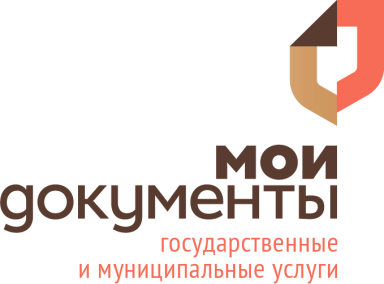 Штрих-кодДело №  00000000-000-00АУ Ханты-Мансийского автономного округа – Югры «Многофункциональный центр предоставления государственных и муниципальных услуг Югры»​Услуга:Дача письменных разъясненийналогоплательщикам и налоговым агентампо вопросам применения нормативных правовых актов о местных налогах и сборахАУ Ханты-Мансийского автономного округа – Югры «Многофункциональный центр предоставления государственных и муниципальных услуг Югры»​АУ Ханты-Мансийского автономного округа – Югры «Многофункциональный центр предоставления государственных и муниципальных услуг Югры»​Код авторизации:АУ Ханты-Мансийского автономного округа – Югры «Многофункциональный центр предоставления государственных и муниципальных услуг Югры»​АУ Ханты-Мансийского автономного округа – Югры «Многофункциональный центр предоставления государственных и муниципальных услуг Югры»​Заявитель: ФИОАУ Ханты-Мансийского автономного округа – Югры «Многофункциональный центр предоставления государственных и муниципальных услуг Югры»​АУ Ханты-Мансийского автономного округа – Югры «Многофункциональный центр предоставления государственных и муниципальных услуг Югры»​Контактный телефон:+7(000) 0000000Предоставлены следующие документы:Предоставлены следующие документы:№п/пНаименование документаНаименование документаНаименование документаколичествоэкземпляровколичествоэкземпляровколичествоэкземпляровколичество листовколичество листовколичество листов№п/пНаименование документаНаименование документаНаименование документаподлинныхподлинныхкопийподлинныхподлинныхкопийОсобые отметки специалиста МФЦДокументы приняты:ФИО, должностьФИО, должностьФИО, должностьФИО, должностьФИО, должностьФИО, должностьФИО, должностьПодпись сотрудника:Дата: 00.00.0000   Время: 00:0000.00.0000   Время: 00:0000.00.0000   Время: 00:0000.00.0000   Время: 00:0000.00.0000   Время: 00:00Заявитель: ФИОФИОФИОФИО(подпись)(подпись)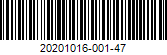 Дело №  20000000-001-14АУ Ханты-Мансийского автономного округа – Югры «Многофункциональный центр предоставления государственных и муниципальных услуг Югры»​Услуга:Дача письменных разъясненийналогоплательщикам и налоговым агентампо вопросам применения нормативных правовых актов о местных налогах и сборахАУ Ханты-Мансийского автономного округа – Югры «Многофункциональный центр предоставления государственных и муниципальных услуг Югры»​АУ Ханты-Мансийского автономного округа – Югры «Многофункциональный центр предоставления государственных и муниципальных услуг Югры»​Код авторизации:АУ Ханты-Мансийского автономного округа – Югры «Многофункциональный центр предоставления государственных и муниципальных услуг Югры»​АУ Ханты-Мансийского автономного округа – Югры «Многофункциональный центр предоставления государственных и муниципальных услуг Югры»​Заявитель:Павлов Иван ИвановичАУ Ханты-Мансийского автономного округа – Югры «Многофункциональный центр предоставления государственных и муниципальных услуг Югры»​АУ Ханты-Мансийского автономного округа – Югры «Многофункциональный центр предоставления государственных и муниципальных услуг Югры»​Контактный телефон:+7(904) 8852650Предоставлены следующие документы:Предоставлены следующие документы:№п/пНаименование документаНаименование документаНаименование документаколичествоэкземпляровколичествоэкземпляровколичествоэкземпляровколичество листовколичество листовколичество листов№п/пНаименование документаНаименование документаНаименование документаподлинныхподлинныхкопийподлинныхподлинныхкопийПаспорт гражданина Российской Федерации, серия 0101 № 100000, выдан 12.12.2002Паспорт гражданина Российской Федерации, серия 0101 № 100000, выдан 12.12.2002Паспорт гражданина Российской Федерации, серия 0101 № 100000, выдан 12.12.2002001003ЗаявлениеЗаявлениеЗаявление110220Особые отметки специалиста МФЦДокументы приняты:Петрова Надежда Григорьевна, Эксперт 2 категорииПетрова Надежда Григорьевна, Эксперт 2 категорииПетрова Надежда Григорьевна, Эксперт 2 категорииПетрова Надежда Григорьевна, Эксперт 2 категорииПетрова Надежда Григорьевна, Эксперт 2 категорииПетрова Надежда Григорьевна, Эксперт 2 категорииПетрова Надежда Григорьевна, Эксперт 2 категорииПодпись сотрудника:Дата: 10.09.2021   Время: 10:2310.09.2021   Время: 10:2310.09.2021   Время: 10:2310.09.2021   Время: 10:2310.09.2021   Время: 10:23Заявитель: Павлов Иван ИвановичПавлов Иван ИвановичПавлов Иван ИвановичПавлов Иван Иванович(подпись)(подпись)